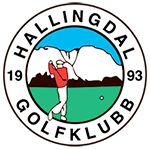 Gol 13.05.20INNKALLELSE TIL ÅRSMØTE I HALLINGDAL GOLFKLUBBTorsdag 28.05.20 kl. 18.30 på Solstad Hotel – Gol Sakslisten for årsmøte er som følger:Sak 1	Godkjenne stemmeberettigede 			Sak 2	Godkjenne innkallingen				Sak 3	Godkjenne sakslisten					Sak 4	Valg av møtelederSak 5	Valg av sekretærSak 6	Valg av to til å skrive under protokollenSak 7	Årsmelding av styretÅrsmelding av undergrupperSak 8	Godkjenne revidert regnskap			Sak 9	Behandle innkomne sakerSak 10	Behandle Handlingsplan for 2020Sak 11	Behandle og vedta budsjett for 2020		Sak 12	Valg		Vel Møtt   Styret